муниципальное казённое общеобразовательное учреждение“Чупинская средняя общеобразовательная школа”Сборник методических материалов по развитию речи «Система упражнений, направленных на развитие речимладших школьников»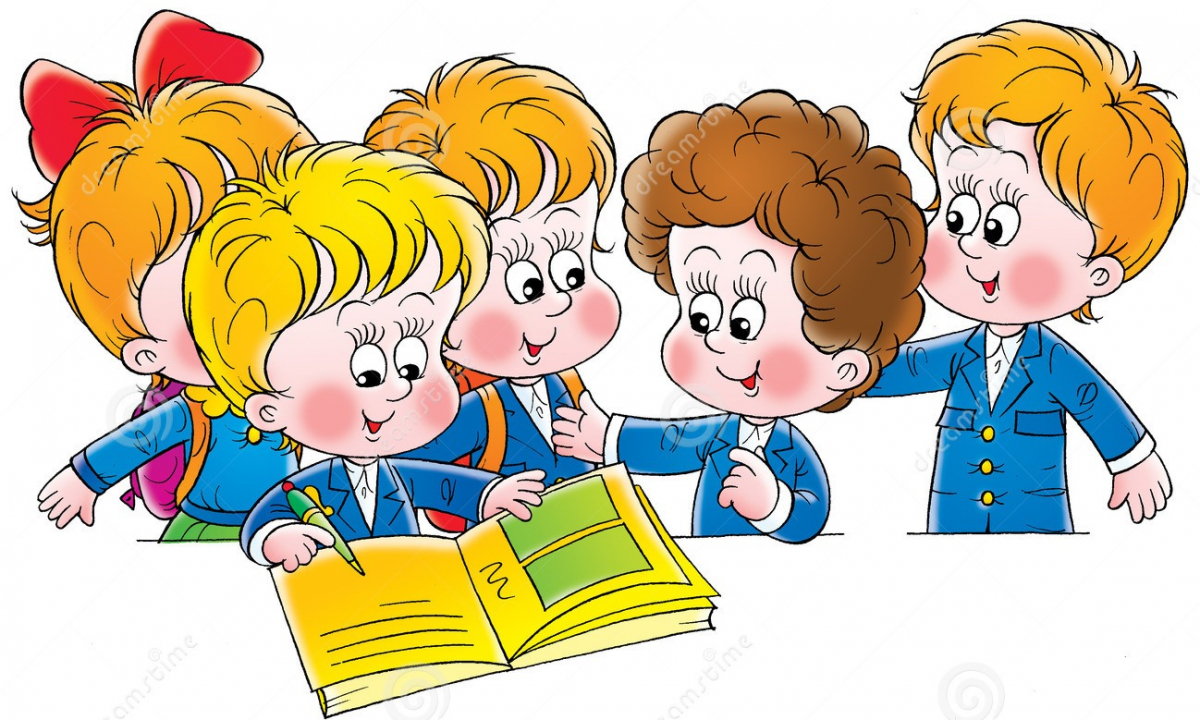 Составитель: Гелетко М.Н. учительп.Комсомольский2020 годСборник методических материалов  по развитию речи«Система упражнений, направленных на развитие речимладших школьников»/ Гелетко М.Н.., - п.Комсомольский: МКОУ”Чупинская СОШ”/, 2020.    Данный сборник может представлять интерес педагогам начальной школы,         студентам педагогических колледжей.© МКОУ «Чупинская СОШ», 2020 г.Введение1.Упражнения для развития речевого аппарата.а) Дыхательная гимнастикаб) Артикуляционная разминкав) Работа над дикцией.2.Упражнения, направленные на развитие речимладших школьников.а) Скороговоркиб) Чистоговорки3.Работа с фразеологизмами.4.Упражнения, направленные на работу над словом и словосочетанием.5.Упражнения, направленные на работу над предложением и текстом.6. Работа с текстом.7. Игры, направленные на развитие речи  младших школьников.                                                                                                                             Заключение Список литературыВведение«Из всех … знаний и умений самым важным, и самым необходимым для жизненной деятельности является, конечно, умение ясно, понятно, красиво говорить на своём языке».В.И.Чернышев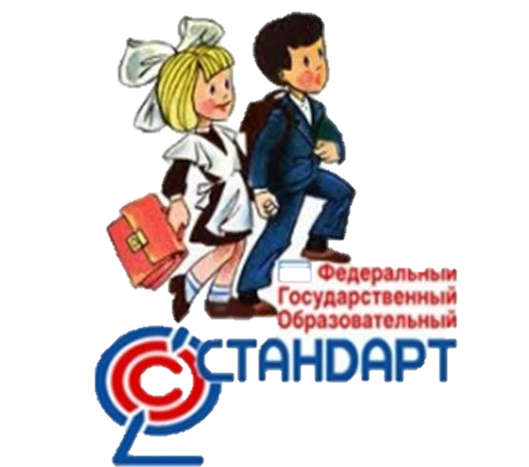 Федеральный государственный образовательный стандарт начального общего образования, подразумевает, что после освоения основной образовательной программы начального общего образования дети должны овладеть различными навыками, в том числе и «…осознанно строить речевое высказывание в соответствии с задачами коммуникации и составлять тексты в устной и письменной формах». Сегодня модель выпускника предполагает владение речевой компетенцией, что является объективной необходимостью, продиктованной потребностями современного общества.Таким образом, начальная школа является фундаментом для маленького человека в большую взрослую жизнь. Готовность или неготовность к обучению в школе во многом определяется уровнем речевого развития. Именно, при помощи устной и письменной речи ребенку предстоит усвоить всю систему знаний. Чем лучше у ребенка развита речь, тем быстрее он овладеет чтением и письмом.Каково значение речевой компетенции ученика в образовательном процессе?Во-первых, она влияет на учебную успешность.Во-вторых, от речевой компетенции во многом зависит процесс адаптации ребёнка к школе, в частности его эмоциональное благополучие в классном коллективе.В-третьих, речевая компетенция учащихся может рассматриваться в образовательном процессе не только как условие сегодняшней эффективности и благополучия ученика, но и как ресурс его будущей взрослой жизни. Развитие речи у ребенка есть процесс овладения родным языком, умением пользоваться языком как средством познания окружающего мира, усвоения опыта, накопленного человечеством, как могучим средством общения и взаимодействия людей. Дыхательная гимнастика“Свеча - 1”: сделать глубокий вдох носом. Задержать дыхание; выдохнуть через рот, задувая воображаемое пламя свечи.“Именинный пирог”: сделав глубокий вдох носом, постараться задуть короткими отрывистыми выдохами как можно больше свечек на воображаемом именинном пироге. Нужно следить за тем, чтобы дети не добирали воздух при выдохе. Количество коротких выдохов может быть разным.“Ароматный цветок”: сделать медленный глубокий вдох носом при плотно сжатых губах и задержать дыхание; на выдохе произнести фразу: ”Какой ароматный цветок”.“Воет вьюга” сделать глубокий вдох носом, задержать дыхание; на выдохе произнести протяжно у-у-у, усиливая звук.“Колесо спустило” плотно сжав губы.сделать глубокий вдох носом; на выдохе произнести, усиливая, а затем ослабляя, звук с.“Воздушный шарик” полностью выдохнуть воздух через рот и не дышать в течение нескольких секунд, затем наполнить легкие воздухом за несколько коротких, активных вдохов через нос.“Самовар” сделать глубокий вдох носом, а выдыхать так же через нос порциями, имитируя шум пыхтящего самовара: пых-пых-пых.“Тишина” сделав глубокий вдох носом, приблизить к губам указательный палец и на выдохе протяжно произнести: ш-ш-ш.Артикуляционная разминка“Губы” плотно сжав губы, вытянуть их вперед; не разжимая губ, растянуть их в улыбке; повторить упражнение 2-3 раза.“Щёчки” поочерёдно надувать каждую щёку, перемещать поток воздуха с одной щеки на другую. Затем наполнить воздухом обе щеки; повторить упражнение 5-7 раз.“Хомячок” плотно сжав губы, надуть обе щеки имитировать жевательные движения хомячка.“Конфета” заложить язык за щёку, как конфету , а затем перемещать его из одной стороны в другую.“Щётка - 1”губы сомкнуть и перемещать язык, как зубную щётку, по верхнему ряду зубов слева направо и обратно, те же движения по нижнему ряду зубов.“Трубочка” рот открыть и кончик языка упереть в нёбо как можно глубже, а губы выдвинуть вперёд трубочкой.“Лошадка” (цоканье языком): щелчок – пауза, щелчок – пауза.“Моторчик” губы сомкнуть и расслабить, глубоко вдохнуть носом, а затем выдыхать, имитируя работающий двигатель: бр-р-р.“Пчела” глубоко вдохнуть носом, а затем выдыхать, имитируя жужжание пчелы: ж-ж-ж“Рыбка” губы сомкнуть, на вдохе носом втянуть щёки внутрь, а затем медленно выдохнуть, приоткрыв рот и округлив губы.2.Упражнения, направленные на развитие дикции.Дует летний ветерок – «ф-ф-ф-ф-ф-ф»;Колокольчик наш продрог – «динь-динь-динь»;Залетел в цветочек шмель – «з-з-з-з-з-з»;Сел понюхать он сирень – «ах-ах-ах-ах»;А в траве возле куста пробежал колючий еж – «пх-пх-пх-пх»; Он кузнечика спугнул — «тр-р-р, тц-с-с»; Рядом птичка тихо пела «тиль-ль, тиль-ль»;С ветки дерева глядела «тиль-ль, тиль-ль»;И жужжал на ветке жук – «Ж-ж-ж, ж-ж-ж»;С птицей жук приятный друг «у-у-у-у»…. Скороговорки1. Шла Саша по шоссе и сосала сушку.2. Сшит колпак не по-колпаковски; надо колпак переколпаковать, перевыколпаковать.
3. Ехал грека через реку, видит грека – в реке рак. Сунул грека руку в реку, рак за руку греку – цап!
4. Дворник дверь два дня держал, деревянный дом дрожал. Ветер дёргал в доме дверь, дворник думал – это зверь.
5. Рама рано розовеет, рама рада – солнце греет.
6. На дворе трава, на траве дрова; не руби дрова на траве двора.
7. Карл украл у Клары кораллы, а Клара украла у Карла кларнет.
8. Граф Пато играет в лото. Графиня Пато знает про то, что граф Пато играет в лото, а граф Пато не знает про то, что графиня Пато знает про то, что граф Пато играет в лото.
9. Четыре чёрненьких чумазеньких чертёнка чертили чёрными чернилами чертёж.
10. Добр бобёр до своих бобрят.
11. Говорит попугай попугаю: "Я тебя, попугай, попугаю". Отвечает ему попугай: "Попугай, попугай, попугай!"
12. Татем у татя перекрадены утята.
13. Во дворе четыре Сашки на траве играли в шашки. 
14. У села ли села лиса, у опушки ли леса.
15. Пашка ел суп, а кошки слопали кашу.
16. Шёл спуск пушек с сопок и со скал.
17. Я бродил один у горки, собирал скороговорки.18. В огороде рос горох,
А за речкой – гречка.
Старый наш козёл Енох
В огороде рвал горох,
Гречку рвал за речкой.19. Цыплята просят проса,
Цыплятам на подносе
Выносит просо Фрося,
Все косы Фроси в просе20. Коси коса, пока роса; роса долой - и мы домой.
21. Ткёт ткач ткани на платки Тане.
22. Дробью по перепелам да по тетеревам.
23. Водовоз вёз воду из-под водопровода.
24. Стоит поп на копне, колпак на попе,
копна под попом, поп под колпаком.
25. Купи кипу пик.
26. Осип охрип, Архип осип.
27. До города дорога в гору, от города - с горы.
28. Щуку я тащу, тащу,
щуку я не упущу.29. И при Прокопе кипит укроп,
И без Прокопа кипит укроп;
И ушёл Прокоп – кипит укроп,
И пришёл Прокоп – кипит укроп.30. Шли три попа, три Прокопья попа, три Прокопьевича,
говорили про попа, про Прокопья попа, про Прокопьевича.
31. У нас на дворе подворье погода размокропогодилась.32. На рассвете Евсей
ловил овсянку в овсе.
Евсей в овсе
по колено в росе.33. Шли сорок мышей, несли сорок грошей;Две мыши поплоше несли по два гроша.34. Свинья тупорыла весь двор перерыла,
вырыла полрыла, до норы не дорыла.
35. От топота копыт пыль по полю летит.36. Съел молодец тридцать три пирога с пирогом, да всё с творогом.
37.  Кукушка кукушонку сшила капюшон.
38 Редька редко росла на грядке, грядка редко была в порядке.ЧистоговоркиСа-са-са: на столе оса (в клетке спит лиса).
Су-су-су: боимся мы осу (смотрим на лису).
Сы-сы-сы: жало у осы (хвост пушистый у лисы).
Се-се-се: кисель дадим осе (знаем сказку олисе).

Ли-ли-ли: в синем море корабли (сели на мели).
Ля-ля-ля: мачта корабля (в книге есть поля).
Ле-ле-ле: гнезда на скале (казак сидит в седле).
Лю-лю-лю: мамочку люблю (соломку постелю).

Ла-ла-ла: отвесная скала (маму ждут дела).
Лу-лу-лу: обойдем скалу (мусор на полу).
Лы-лы-лы: (сели слева от скалы).
Ло-ло-ло: в лодке есть весло (всадник сел в седло).

Ас-ас-ас: бегут детишки в класс (сладкий ананас).
Ос-ос-ос: в классе много ос (на столе кокос).
Ус-ус-ус: Саша любит мусс (малыш совсем не трус).
Ес-ес-ес: сани едут в лес (каков у штанги вес?).
Ыс-ыс-ыс: коты бегут от крыс (Соня, пей кумыс).

Ал-ал-ал: гуляли возле скал (папа наш устал).
Ол-ол-ол: сели все за стол (в классе чистый пол).
Ул-ул-ул: сломался новый стул (в зале слышен гул).
Ыл-ыл-ыл: Саня уши мыл (чай уже остыл).
3. Работа с фразеологизмамиЗадание 1.-   Найди фразеологический оборот, составь с ним предложение: Она улыбается редко, ей некогда лясы точить.-О ком так говорят?Белая ворона                              звезд с неба не хватаетГусь лапчатый                            правая рукаЖелторотый птенец                   язык без костейСобаку съел                               семь пядей во лбуЗадание 2. - Замени фразеологические обороты словами-синонимами.В час по чайной ложке   (медленно)Рукой подать            (близко)Кривить душой        (лгать)Повесить нос            (грустить)Себе на уме               (хитрый)Гонять лодыря          (бездельничать)Во все лопатки          (быстро)Раз два и обчелся      (мало)Куры не клюют         (много)Кожа да кости           (худой)Задание3. - Восстанови фразеологизмы:Купить ... в мешкеПустить ... в огородДелить шкуру неубитого ...Смотреть как ... на новые воротаДуется как ... на крупуНабито как в бочке ...Писать как ... лапой4.Упражнения, направленные на работу над словом и словосочетанием1) выбор наиболее точного слова или словосочетания из числа данных;2) анализ образцовых текстов, составление образных выражений по аналогии с помощью опорных слов, предметов, картинок;3) упражнения, направленные на разъяснение лексического значения слова, словосочетания (употребление слова в прямом и переносном значении);4) упражнения, рассчитанные на понимание детьми многозначности слова;5) упражнения, направленные на уточнение оттенков синонимов и антонимов, на употребление их в речи, в коротких рассказах-миниатюрах;6) работа с омонимами;7) работа с эпитетами, метафорами, сравнениями, олицетворениями;8) наблюдение над устойчивыми словосочетаниями и их употреблением в речи.5.Упражнения, направленные на работу над предложением и текстом1) ответы на простые вопросы;2) упражнения по озаглавливанию текста, определение темы текста;3) составление предложений, объединенных одной темой по сюжетным картинкам, по опорным словам;4) исправление деформированного плана текста;5) работа с пословицами;6) стилистический анализ (выбор текста заданного стиля; сравнение нескольких предложенных текстов по их стилистической принадлежности);7) выбор подходящего вступления или заключения сочинения;8)стилистическое редактирование текста (обнаружение, объяснение и исправление стилистических ошибок в тексте);9) восстановление деформированных текстов (по началу, основной части, заключению);     10) различные виды сочинений:Вставь словоПрочитайте текст. Подберите и напишите подходящие по смыслу слова.   (Какой?) … в сентябре лес – в нём рядом весна и осень. (Какой?) … лист и (какая?) … травинка. (Какие?) …травы и (какие?)… цветы. (Какой?)… иней и бабочки. (Какое?)…солнце и (какой?)…ветер. Увядание и расцвет. Песни и тишина. Грустно и радостно.Продолжи…Внимательно прочитайте начало текста. Придумайте и запишите продолжение в стиле автора.   Дорожки сада были усыпаны гравием. Он хрустел под ногами. С боков дорожки стояли большие розовые раковины. Над пёстрым ковром из разноцветных трав возвышались диковинные яркие цветы…Найди значение словаПрочитайте данные слова и покажите стрелочками верные значения этих слов.6. Работа с текстомСоставь рассказРасположите предложения так, чтобы вышел связный рассказ.Сон   Спит Маша и видит сон. Дом у него был изо льда. Позвал он Машу в дом. Сидит на лавочке Мороз Иванович. На стенах блестели снежные звёздочки. На полу лежал пушистый снег.Редактирование текстаПрочитайте текст. Замените повторяющиеся слова синонимами. Запишите текст.***    Самая умная из моих собак – это Жалька. Жалька всё ученье прошла, как будто её родители всему Жальку научили. Жалька играла со льдинкой. Вдруг Жальке что-то показалось. И Жалька эту льдинку не подбросила, а лизнула. Так Жалька поняла, что вода бывает в жидком и твёрдом состоянии.Раскрой темуПрочитайте сочинения. Определите, раскрыта ли тема. Если нет, то раскройте её.Школьный сад    Наша школа утопает в зелени. В школьном саду растут клёны, берёзки, рябины. Ласково светит солнце. Перед садом стоит колодец. Вода в колодце прозрачная, студёная. Все прохожие останавливаются возле колодца и пьют воду.     Вкусная вода! Выбор местоименияПрочитайте предложения. Определите, всегда ли правильно употреблены местоимения. Исправьте ошибки.Телёнок пасся на лугу. Он был такой красивый.Небо освещалось заревом. Оно горело и полыхало.Повторение словПрочитайте. Найдите ошибки и исправьте их.Повар посолил суп солью.Женя сконструировал конструкцию самолёта.Определение границ предложенияПрочитайте. Определите границы предложений. Запишите.По реке плывёт лодка. И плот.Белка прыгала по деревьям. И сушила грибы.Порядок слов в предложенииПрочитайте. Определите и запишите верный порядок слов в предложении.Я вернулся домой и увидел Яшку. Катался Яшка наддверной ручке.Под окошком в саду заблестела весенняя лужа. Бумажные кораблики плавали по луже.Разбивка текста на части. Составление планаПрочитайте. Разбейте текст на части. Составьте план.Ёжик    Тёмной ночью серый ёжик гулял по лесу. Увидел  он красную клюквинку и наколол на серую иголочку. В луже заметил звёздочку. Ёжик накрыл её листочком. Наступило утро. Под листочком вместо звезды ёж нашёл большое красное солнышко. Вот Ёжик смеялся!Повторение мыслиПрочитайте. Найдите в тексте повторяющуюся мысль. Запишите текст в исправленном виде.***Антон Васильевич нашёл в лесу за городом собаку и привёл её к нам. Собака была очень похожа на лису. Шерсть её отливалась золотом. Лапы были в белых носочках, а на груди – белая манишка. Она была,  как лиса. Мы назвали собаку Лиской.Сочинения. Составьте рассказ по его началуПрочитайте. Напишите рассказ по его началу.   Собака громко лаяла. Перед ней сидел котёнок. Он широко раскрыл рот и жалобно мяукал…Сочинения по наблюдениям и воспоминаниямПрочитайте. Напишите сочинение по плану.Как я отдыхал летомПлан1). Где ты отдыхал летом?2). Какое событие тебе запомнилось?3). Какие чувства ты испытывал?7. Игры, направленные на развитие речи  младших школьников.1. Игра «Множественное – единственное»Учитель говорит для класса или индивидуального ученика слово в единственном числе, а ребенок или дети должны произнести его во множественном.Книга – книги; стекло – стекла; чашка – чашки; рука – руки; ложка – ложки; друг – друзья; ухо – уши; лужа — лужи; карандаш – карандаши. А теперь можно поиграть с детьми наоборот. Учитель называет предметы во множественном числе, а дети пытаются найти к ним единичную пару. Облака – облако; подушки – подушка; крылья – крыло; дачи – дача; цветы – цветок; молодцы – молодец; одуванчики – одуванчик.2.Игра «Придумай слово по последней букве»Очень интересная познавательная игра, которая развивает не только речь ребенка, но и его логику, словарный запас, внимательность и смекалку.
Учитель или кто-либо из учеников говорит первое слово, примером «Лето». Следующий участник должен придумать слово на последнюю букву предыдущего, то есть, на «О» (Олень). Так как слов начинающихся с мягкого знака не существует, ученику предстоит назвать предмет на букву «Н» и так далее.3.Игра «А кто больше знает слов на «А» (БВГ или другую букву)Хорошая игра, которая развивает речь и словарный запас ребенка. Детям предлагают по очереди говорить слова на любую букву. С целью совершенствовать произношение, учитель может выбрать для игры самые трудные буквы, примером «р», «с», «ш», «ч» и другие.4. Игра «Закончи фразу»В устной форме детям можно предложить закончить предложения или угадать конец фразы. — На столе стояла тарелка с ка…(кашей). — Дети рисовали на бумаге кра… (красками). — В лесу под кустом нес яблоко на своей колючей спинке … (ежик).5.Игра « Подбери похожие слова.»Игра может помочь чисто, отчетливо выговаривать слова, понять, что такое «рифма». Учитель произносит слова, близкие по звучанию: кошка- ложка, ушки- пушки. Затем он произносит слово и предлагает детям самим подобрать к нему другие слова, близкие по звучанию, следит за тем, чтобы дети правильно подбирали слова, произносили их внятно, чисто, громко.Пример: задача- дача, удачаКошка-крошка, картошка, гармошка6. Игра «Картинки-загадки».Перевод пассивного словаря в активный. Из группы детей выбирается один водящий, остальные садятся на стулья, они должны отгадывать. Учитель имеет большую коробку, в которой лежат маленькие картинки с изображением различных предметов. Водящий подходит к учителю и берет одну из картинок. Не показывая ее остальным детям, он описывает предмет, нарисованный на ней. Дети отгадывают, предлагают свои версии.7.Игра “Собери пословицу” из слов, объяснить ее смысл, вставить пропущенные буквы, вспомнив орфограммы; найти пословицы, которые имеют одинаковый смысл .8. Игра “Переведи пословицу”.Вот несколько пословиц, которые дети пробуют “перевести” на русский язык.Прежде чем сказать, поверни язык семь раз. (Вьетнам.) – Семь раз отмерь, один раз отрежь.Верблюда под мостом не спрячешь. (Афганистан.)- Шило в мешке не утаишь.Маленький горшок хорошо нагревается. (Англия.)- Мал золотник, да дорог.Сын леопарда – тоже леопард. (Африка.)- Яблоко от яблони недалеко падает.Куда лопата ведет, туда вода течет. (Тибет.)- Куда иголка, туда и нитка.После обеда приходится платить. (Англия.) –Любишь кататься, люби и саночки возить.Ошпаренный петух от дождя убегает. (Франция.) – Пуганая птица всего боится.Не работающий не жует.(Казахстан) – Кто не работает, тот не ест.Речь без пословицы- что еда без соли.(Амхарская пословица)- Пословица всем делам помощница.За каждым вечером следует утро.(Турция)- Утро вечера мудренее.9.Игра “” «Подбери похожие слова». Учитель произносит слова, близкие по звучанию: кошка- ложка, ушки- пушки. Затем он произносит слово и предлагает детям самим подобрать к нему другие слова, близкие по звучанию, следит за тем, чтобы дети правильно подбирали слова, произносили их внятно, чисто, громко.Пример: задача- дача, удачаКошка-крошка, картошка, гармошка10. Игра “Подбери рифму”Дать небольшое стихотворение какого – нибудь известного автора. Но последнее слово каждой строфы будет спрятано. Детям предлагается самостоятельно подобрать рифму. А затем сверить свое сочинение с оригиналом. Дети самостоятельно/ в группах за определенное количество времени должны продолжить стихотворение.11. Игра “Закончи четверостишие”В 3-4 классе детям предлагается закончить четверостишие, приёмами «Гибкое прогнозирование» и «Жестокое прогнозирование». Вариант гибкого прогнозирования:Три маленькие хрюшкиОтчаянно кричатУчитель медленно читает текст, анализируя, как протекает понимание. Конечно, у детей включается воображение. Оно воссоздает картину происходящего в тексте. Одновременно рождается вопрос:- Почему хрюшки кричат?У каждого ребенка будет свой ответ, предположение. Например, кто-то хрюшек обидел, они чего-то испугались, чего-то требуют или от чего-то отказываются. Несомненно, одно: их что-то очень беспокоит, так как кричат они «отчаянно» (заметит внимательный читатель). Дети высказывают предположения.- А теперь проверьте себя по тексту.Пора помыть им ушки,А хрюшки не хотят.Поскольку, вариантов ответа будет много, то это гибкое прогнозирование.В жестком прогнозировании -  вариант ответа будет один. -Вставьте предлоги в стихотворение:… роще калиновой, … роще осиновой,
… именины … щенку.
… шляпе малиновой шел ежик резиновый
… дырочкой … правом боку.
Были … ежика зонтик … дождика,
Шляпа и пара галош,
Божьей коровке, цветочной головке
Ласково кланялся еж.12. Игра “Сочини стишок”При изучении букв дети сами сочиняют небольшие стишки о буквах.13. “Конкурс-инсценировка ”.Инсценировка литературного произведения.14.Игры-упражнения (кроссворды, ребусы, викторины)15.Игры-путешествия («Путешествия в мир прошлого, настоящего и будущего», «Путешествия по следам новых открытий » и т.д.)16.Игры-соревнования («Смысловые группы», «Пропавшие слова», «Собери предложение», «Шиворот – навыворот» и т. Д.)17.Компьютерные развивающие игры (« Своя игра»).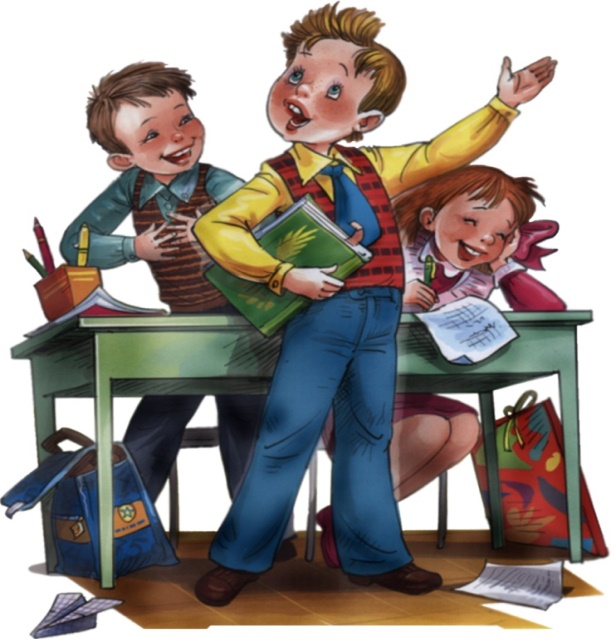 ЗаключениеХорошая речь - залог успешного обучения. Вот почему так важно создавать условия для речевой деятельности детей, для общения, для выражения своих мыслей.Работа с маленькими детьми требует от учителя постоянного поиска новых упражнений, которые он мог бы использовать на уроках. Необходимо раскрыть все функции речи, а это значит, что ребенок должен научиться планировать, высказывать свои замыслы языковыми средствами, предвидеть возможные реакции собеседника, меняющиеся условия общения, контролировать свою речевую деятельность.Важно предусмотреть определенную, конкретную цель каждого речевого упражнения. Это значит определить, какое новое умение по сравнению с уже усвоенным сформирует это упражнение. Необходимо так же разнообразить упражнения, приемы работы со словом с целью наибольшей заинтересованности учащихся младших классов в активизации, обогащении и уточнении своего словарного запаса.В соответствии свышеизложенным, можно сформулировать рекомендации учителям начальных классов и студентам педагогического колледжа.систематически проводить лексическую работу на всех уроках в начальной школе; проводить работу со словом по всем направлениям: над обогащением, активизацией, уточнением словаря, соблюдая при этом все требования к речи; целесообразно использовать разнообразные приемы для эффективного усвоения значения новых слов детьми (подбор синонимов, антонимов, словообразовательный анализ, работу с толковым словарем, объяснение в контексте и т.д.);уделять особое внимание изобразительно - выразительным средствам языка на уроках литературы, русского языка: эпитетам, сравнениям, метафорам, т.к. они делают речь ребенка яркой, выразительнойЛитератураФедеральный государственный образовательный стандарт начального общего образования. Изд-во «Просвещение» 2009.Концепция духовно-нравственного развития и воспитания гражданина России. Изд-во «Просвещение» 2009.Асмолов А.Г., Бурменская Г.В., Володарская И.А.Как проектировать универсальные учебные действия в начальной школе. От действия к мысли. Изд-во «Просвещение» 2009.Аникеева Н.П. Воспитание игрой. – М., 2009.Байкова Л. А., Гребенкина Л. К., Еремкина О. В. Технология игровой деятельности: Учеб. Пособие ; Науч. Ред. В.А.Фадеев. Рязань: Изд-во РГПУ, 2009.Бобровская Г.В. Активизация словаря младшего школьника. Ж-л «Начальная школа»   № 4, 2003.Ванцян А. ФГОС начального общего образования. Опыт реализации:Изд-во Дом Федорова2012.Воробьёва В.И.. Тивикова С.К./ Сочинения по картинам в начальных классах/ Москва, АСТ, 2009.Лакоценина Т.П. Современный урок. – Ростов-на-Дону: Учитель, 2009.Мельникова Е.Л. Проблемный урок или как открывать знания с учениками. Москва, 2012.Селевко, Г.К. Современные образовательные технологии: Учебное пособие. М.: Народное образование, 2010.Каландарова Н.Н. Уроки речевого творчества. – М.: «Вако»,2010Энергичныйактивныйкто принимает деятельное участие во всёмкто проявляет быстроту, живость, решительность в действии